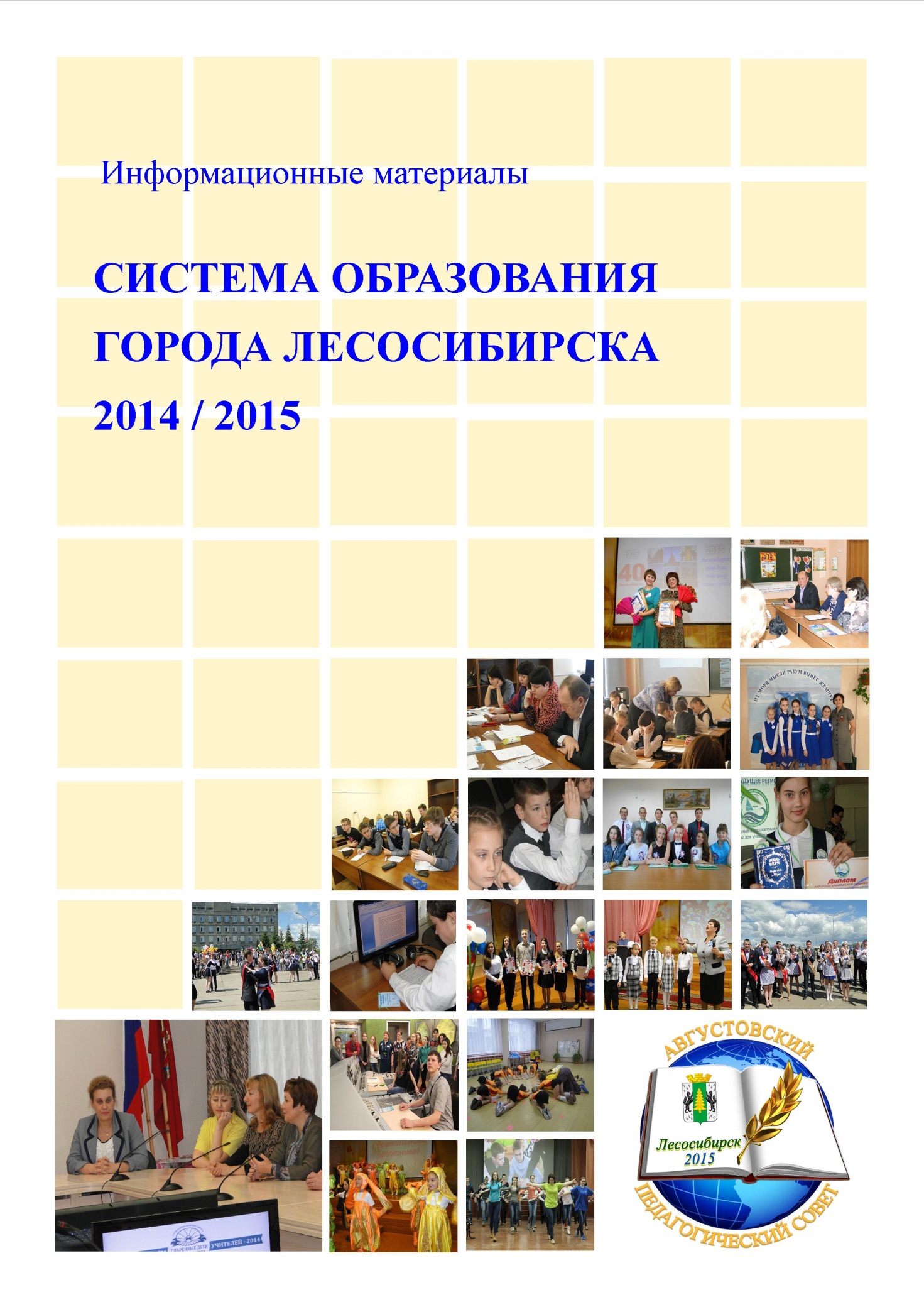 Система образования: масштабы деятельности и ресурсыНормативная деятельность управления образованияУправлением образования обеспечено нормативно-правовое сопровождение деятельности образовательных учреждений в части принятия локальных актов в соответствии с ФЗ «Об образовании в РФ», регламентирующих условия реализации образовательных программ; образовательные отношения; организационные аспекты деятельности учреждений, также открытость и доступность информации об их деятельности Управлением образования приведены в соответствие с действующим законодательством и приняты 5 административных регламентов по предоставлению муниципальных услуг в сфере образования Утверждено 26 локальных нормативных актов регулирующие образовательные отношения и др. Издано 94 приказа Управления образования, регламентирующие особенности организации образовательного процесса в учреждениях; оценку и учет достижений педагогических работников и др. Актуализирована муниципальная программа города «Развитие образования города Лесосибирска на 2014-2017 годы»Повышение заработной платы педагоговПрезидентом России было дано поручение повысить заработную плату педагогических работников образовательных организаций. Данная задача стала одной из приоритетных  на протяжении последних лет для краевой системы образования и соответственно муниципальной системы образования г.Лесосибирска. Все образовательные учреждения перешли на новую систему оплату труда и до октября 2014 года примерное соотношения распределение ФОТ было следующим: 60% гарантированная часть и 40% стимулирующая часть. С 1 октября 2014 года в связи с увеличением гарантированной части заработной платы на 15%, а увеличения ФОТ образовательных учреждений на 5%, произошло перераспределение вышеуказанного соотношения. Стимулирующая часть не превышает 30%, в среднем это 17-20%.Уровень средней заработной платы по образовательным учреждениям:  Министерством образования Красноярского края для каждой территории была определена величина средней заработной платы, усилия муниципалитета и образовательных учреждений были направлены на достижения этой величины. В целом по городу этого удалось достичь.Число учреждений, достигших целевых значений показателей по заработной плате педагогов:Дошкольные учреждения – 12;  Общеобразовательные учреждения - 7Дошкольное образованиеСреднестатистические показатели за 2014 годОбщее образование5.1. Разносторонняя видовая сеть образовательных учреждений:   11 муниципальных  школ, в том числе лицей и муниципальная гимназия. Краевые учреждения – Лесосибирский кадетский корпус, общеобразовательная коррекционная школа; 2 негосударственных учреждения – православная гимназия и школа-колледж «Знание». Отмечается рост числа детей школьного возраста:  2010 год – 6654, 2015 – 7100.Стабильно на протяжении 5 лет количество обучающихся во 2 смену – 28-29% от общего числа школьников.Эффективность участия на муниципальном этапе ВсОШРейтинг ОУ по результатам участия в муниципальном этапе ВсОШ 2014-15 уч. г.Динамика изменений количества победителей и призёров за последние пять учебных летРейтинг образовательных учреждений муниципалитетаГосударственная итоговая аттестация6.1. ОГЭ 20159 класс – ОГЭ математика9 класс – ОГЭ русский язык6.2. ЕГЭ 2015Особенности  организации единого государственного экзамена:Организовано видеонаблюдение во всех пунктах проведения ЕГЭ в режимах онлайн и офлайн.Все ППЭ оборудованы специализированным аппаратно-программным комплексом для проведения печати КИМ в аудиториях.Созданы условия для проведения ЕГЭ по иностранному языку «Говорение»: пункт оборудован компьютерами с установленным программным обеспечением и подключенной гарнитурой, средствами цифровой аудиозаписи, воспроизведения аудионосителей.Внедрена в штатный режим процедура проведения государственной итоговой аттестации выпускников 9-х классов (проверка экзаменационных работ краевыми экспертами).Созданы условия на муниципальном уровне для пересдачи экзаменов в сентябре для непрошедших итоговую аттестацию или получивших неудовлетворительные результаты по обязательным предметам. Анализ результатов ЕГЭ в динамике за несколько летДополнительное образование детейУтверждена Концепция развития дополнительного образования детей в Российской Федерации;Утверждена Стратегия развития воспитания в Российской Федерации на период до 2025 года (распоряжение Правительства Российской Федерации от 29 мая .  №  996-р);В 91 % ОУ получены лицензии на реализацию дополнительных образовательных программ;МОУ города  являются участниками апробации внедрения комплекса ГТО.Статистические показатели ОУ по воспитанию и дополнительному образованию ОУ за уч.г.Работа с особыми категориями детейусиление роли ПМПК в определении образовательного маршрута для учащихся и воспитанников с ОВЗ;обязанность ОУ в обеспечении свободной безбарьерной среды для учащихся с ОВЗ (ведется федеральный мониторинг условий);внедрение адаптированных образовательных программ в ОУ;подготовка к внедрению ФГОС для учащихся с ОВЗ к 1 сентября 2016 года.Статистические данные по детям с ОВЗПоддержка детей, оставшихся без родителейСистема образования - самый большой элемент социальной сферы:Ежедневно посещают:- общеобразовательные организации  - 7100 учащихся;-дошкольные образовательные организации  - 3297 воспитанников;-организации дополнительного образования-1510 человек.В системе занято работников:-в общеобразовательных организациях- 813 человек;-в дошкольных организациях – 767 человек;- в организации дополнительного образования – 51 человек.Бюджет системы образования составил:- 2014 год – 784 025 993 руб. -2015 год- 794 619 864 руб.Доля образования в местном бюджете:- 2014 год- 49,6 %;-2015 год- 52 %.МБОУ «СОШ №2», МБОУ «Лицей», МБОУ «СОШ№ 9»-краевые пилотные школы по внедрению  ФГОС СОО;МБОУ «СОШ №1»-федеральная площадка «Реализация ФГОС через внедрение комплекса технологий ОС «Школа 2100»;МБОУ «СОШ№ 2», МБОУ «СОШ№ 6», МБОУ «СОШ №1»-пилотные школы по апробации ГТО;МБОУ «СОШ №2»-краевая площадка по внедрению профессионального стандарта педагога;Победитель конкурса на получение денежного поощрения лучшими учителями- Вычегжанин А.М., учитель МБОУ «СОШ №№»;2 победителя конкурса учитель года Красноярского края- Широких Т.А., учитель МБОУ «СОШ 1»,Богданов Е.В., учитель МБОУ «СОШ №2»;МБОУ «СОШ №6»- победитель конкурса на получение оборудования для детей с ОВЗ в рамках федеральной программы «Доступная среда»; за 2014-2015 учебный год в рамках муниципалитета  представили свой опыт  более 80 учителей;  для педагогов города  проведено более 30  открытых мероприятий : открытых уроков, мастер-классов, семинаров, презентаций педагогического опыта. 52  педагогических работника  подготовили статьи в городские, краевые, российские  издания, включая сеть Интернет.МБОУ «Лицей»- вошли в 200 лучших школа России, выпускники, которых успешно поступают в престижные вузы страны на 01.09.2014на 31.12.2014планируемая с 01.09.2015Учреждение дополнительного образованияУчреждение дополнительного образованияУчреждение дополнительного образования257002677825100Дошкольные образовательные учрежденияДошкольные образовательные учрежденияДошкольные образовательные учреждения213162239423182Общеобразовательные учрежденияОбщеобразовательные учрежденияОбщеобразовательные учреждения304153193134856Социальные гарантии населенияРодительская плата выросла на 5% (среднероссийский показатель – 8,2% при инфляции в 11%)Социальные гарантии населенияВведено за 2014 год 216 мест Планируется в 2015 году – 608 местУсловия ДОУ100% учреждений имеют лицензию на образовательную деятельностьГородской показатель  посещаемости ДОУ воспитанниками – 71,8%Городской  показатель доли воспитателей с высшим образованием – 74,2%Оптимальный возрастной состав педагогических кадров:Готовность к введению ФГОС- Образовательные программы соответствуют структуре ФГОС в 47,5% ДОУ (№№ 10,29,50,54,31,32,11,19,25)  - 112 (35%) педагогов повысили квалификацию по теме ФГОС ДО-  210 педагогов ДОУ включены в городские методические  мероприятия (66%)- участие в работе всероссийских конференциях, вебинарах - 28 человек (9%)Численность детей - всегочисло дней пропусков по разным причинам на 1 ребенкачисло дней пропусков по болезни на 1 ребенкачисло пропусков на 1 ребенкаЧисло дней, проведенных 1 ребенкомПроцент посещаемости по статотчетам% воспитателей с высшим образованием% педагогических работников с высшим образованием2014322534,020,053,9137,271,874,274,4ДОУ № 647623,415,739,1105,372,9%70,6%70,0%ДОУ № №715139,512,552,0138,272,7%100,0%93,8%ДОУ № 914522,721,043,7142,476,5%76,9%82,4%ДОУ № 1026547,425,673,0140,065,7%100,0%100,0%ДОУ № 1112846,930,977,7137,964,0%100,0%91,7%ДОУ № 1713051,921,173,0133,464,6%90,0%83,3%ДОУ №  1919733,916,250,2137,573,3%50,0%52,4%ДОУ № 255412,848,261,0139,769,6%0,0%0,0%ДОУ № 2913534,815,149,9120,370,7%80,0%69,2%ДОУ № 3114145,115,060,1137,769,6%81,8%85,7%ДОУ № 324856,515,071,5142,766,6%25,0%40,0%ДОУ № 3314920,916,237,2148,179,9%63,6%66,7%ДОУ № 4015826,014,940,9139,077,2%61,5%66,7%ДОУ № 4131437,812,149,9142,674,1%70,4%68,8%ДОУ № 4213937,020,657,6130,669,4%76,9%81,3%ДОУ № 4320831,223,154,3196,478,3%78,9%82,6%ДОУ № 505120,935,656,5144,871,9%0,0%20,0%ДОУ № 5431632,529,461,9138,869,1%79,3%76,5%Шк.142033,123,356,4133,570,3%50,0%50,0%Учебные годыКоличество участниковКоличество  победителей и призёровЭффективность участия в %2011-201251614027,12012-201352017834,22013-2014561157282014-201552313927ОУВсегоПобедителиПризёрыСОШ № 9301713СОШ № 220128СОШ № 1 18414СОШ № 617611Лицей16610Гимназия1147СОШ № 41064ООШ № 5835Православная  гимназия624СОШ № 18202ЛКК101СОШ № 8000Муниципалитет1396079ОУ2010-112011-122012-132013-142014-15Лицей2026222716Гимназия1414111511СОШ № 11612292518СОШ № 21513191320СОШ № 41722241310ООШ № 5869118СОШ № 62023291617СОШ № 800010СОШ № 92220273030СОШ № 1800112КГБОУ «ЛКК»20721Правос. гимназия34036Муниципалитет137140178157139№ п/пОУКол-во учащихсяКол-во учащихся сдавали«5»«2»Станд (%)Кач-во (%)1Гимназия46461-98282Лицей93933-91443СОШ №1515112(11,7%)88254СОШ №2565613 (30,3%)70145СОШ №442425-93406ООШ №5484813(12,5%)83527СОШ №64040-2 (17,5%)75358СОШ №8444414 (29,5%)70119СОШ №9939310-974410ООШ №1444--75011СОШ №1828(10 ОЗО)27(10 ОЗО)-7 (48%)5219Итого54554423Основной - 78 Пересдача – 21 853312ПГ54--1002513Знание1111-8(91%)9014ЛКК2020-3 (15%)8520Итого5815792391 (15,7%)8332№ п/пОУКол-во учащихсяКол-во учащихся сдавалиСр. б.«2»Станд (%)Кач-во (%)1Гимназия 464630-100632Лицей 939332-100683СОШ №1 5050294 (8%)92644СОШ №2 5656283 (5%)95525СОШ №4 424233-100886ООШ №5 4848253 (6%)85567СОШ №6 4040232 (5%)88458СОШ №8  4444233 (6,8%)91399СОШ №9939331-987310ООШ №144427-1007511СОШ №1828 (10 ОЗО)27 (10 ОЗО)217 (25%)7415Итого54554427,4522 (4%)9360,712ПГ5429-1007513Знание1111147361814ЛКК202028-10065Итого5815792729 (5%)89,956,9Предметы                                                     годы                                   2012 годСредний балл2013 год Средний балл2014 годСредний балл2015 годСредний балл2015 годСредний баллДоля выпускников с высокими баллами (80 – 100)Доля выпускников с высокими баллами (80 – 100)Предметы                                                     годы                                   2012 годСредний балл2013 год Средний балл2014 годСредний баллгородкрайгородкрайРусский язык63.363.062.164.965.119.9518.43Математика (профильный уровень)44.545.144.141.641.20.391.07Физика46.756.043.849.449.44.693.02Химия56.156.155.657.858.06.258.66Обществознание52.958.851.658.355.25.854.05Биология54.554.053.849.251.26.784.06ИКТ59.362.556.753.550.68.336.13История54.854.052.549.548.07.324.18География55.357.858.849.654.80.006.57Иностранный яз.47.668.657.955.359.630.0015.42Литература49.852.951.561.157.611.117.12Показатели12456891418лгвсего%632702564527945527121733193106548268871. Занятые в дополнительном образовании ОУ всего 59157254554165336280926156871438556481%Доля учащихся занятых в ДО всех уровней (100% - % не занятых в ДОУ=% занятых)9385939974928578788884871.1. Занятые в объединениях, кружках школы 20924420034826036254527124176438293343%1.2. Занятые в проектах 6388645174411201015251111438255037%1.3. Занятые в факультативах, курсах по выбору 21928483541250190109025025466300244%1.4. Занятые в ФСК 1242135045125782242021327326155323%1.5. Занятые в УДО (художественные, музыкальные, спортивные школы, ЦДОД) 3885511552823840422226781166315746%1.6. Не заняты ни в каких формах ДО47108384242401887421257891913%2. Школьники, включённые в интенсивные краевые школы 516125121745001891392%3. Курсы ПК в области воспитания (чел.)100550001122,4%2008200920102011201220132014Дети-инвалиды школьники 101978974737790Дети на домашнем обучении 89807659565056Дети-инвалиды на домашнем обучении 44303826241930Дети-инвалиды, обучающиеся по общеобразовательным программам916866656873 Учащиеся на дому по общеобразовательным программам706749483840Дети – инвалиды на дому по общеобразовательным программам263222191219Уч-ся специальных коррекционных классов59124155184205220241Дети-инвалиды. уч-ся коррекционных классов 6888917Уч-ся корр.кл. на домашнем обучении1091091216Уч-ся корр.кл. дети-инвалиды, находящихся на домашнем  обучении34645711Дети – инвалиды дошкольного возраста в ДОУ13152726Всего опекаемых – 257 детей , в приемных семьях – 65 в 225 семьях опекунов и 61 приемной семье.Лишили прав 30 родителей, огранили 10.Устроено за 2014 год в семьи 84 ребенка и 4 ребенка усыновлено.Выявлено за 2014 год 65 детей, оставшихся без попечения родителей, из них только 5 «круглых» сирот